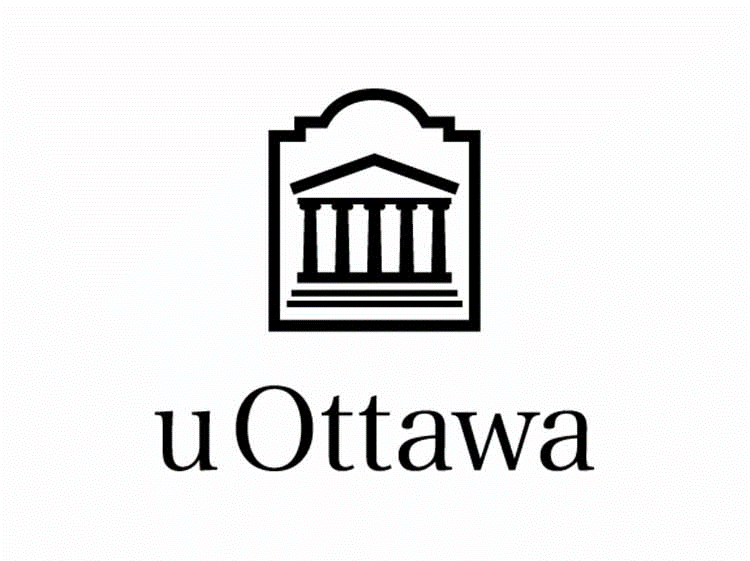 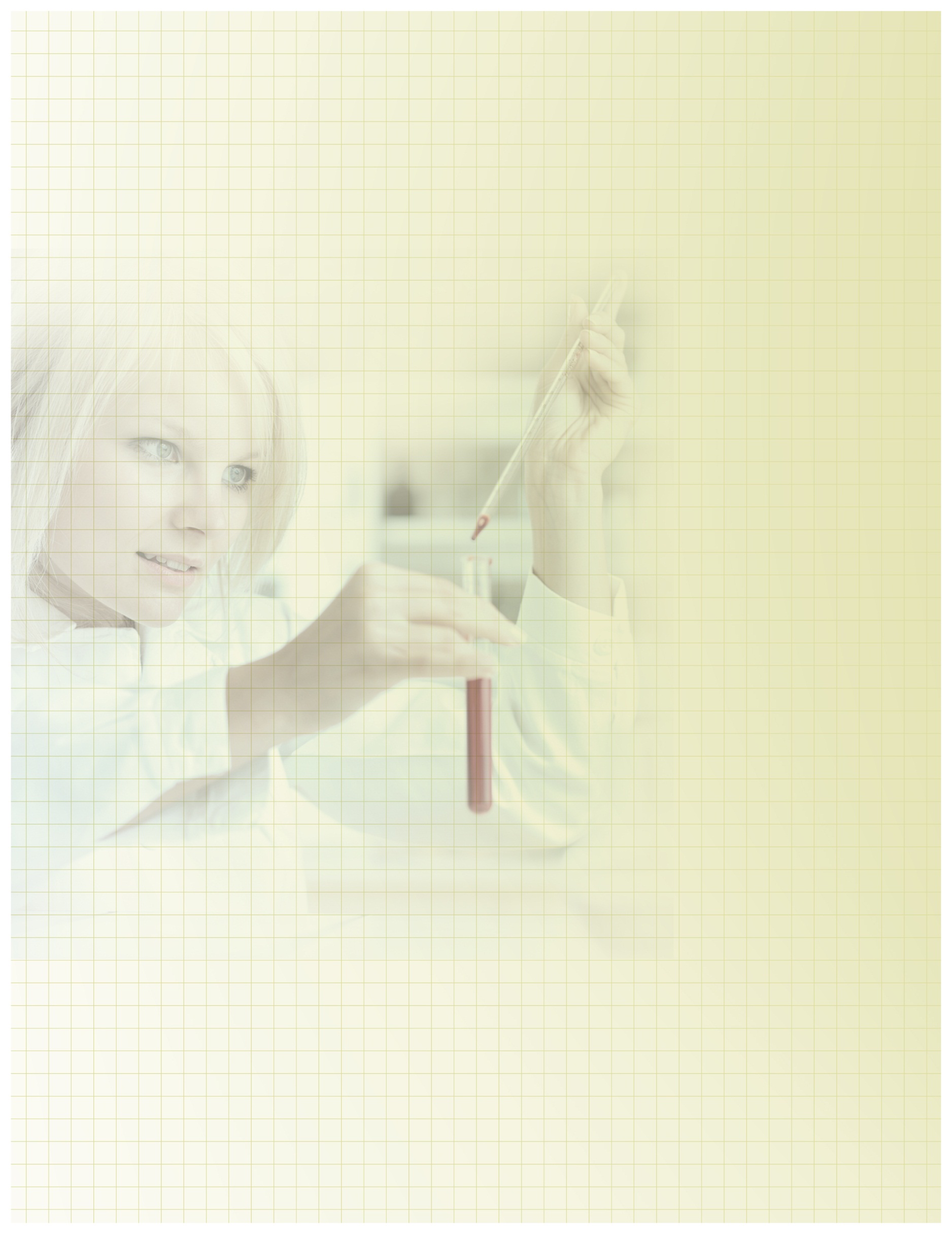 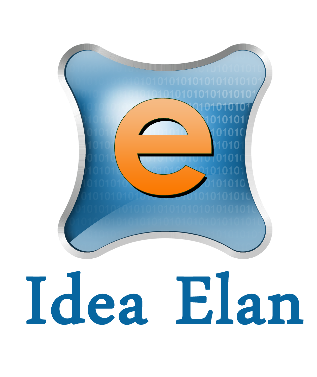 Quick Startup GuideLogin InstructionsInternal UsersUsers with University of Ottawa login ID can use their credentials to log in and will be redirected to Infinity.Internal User Login URL:  https://secure17.ideaelan.com/secure/Public/AppLogin.aspx 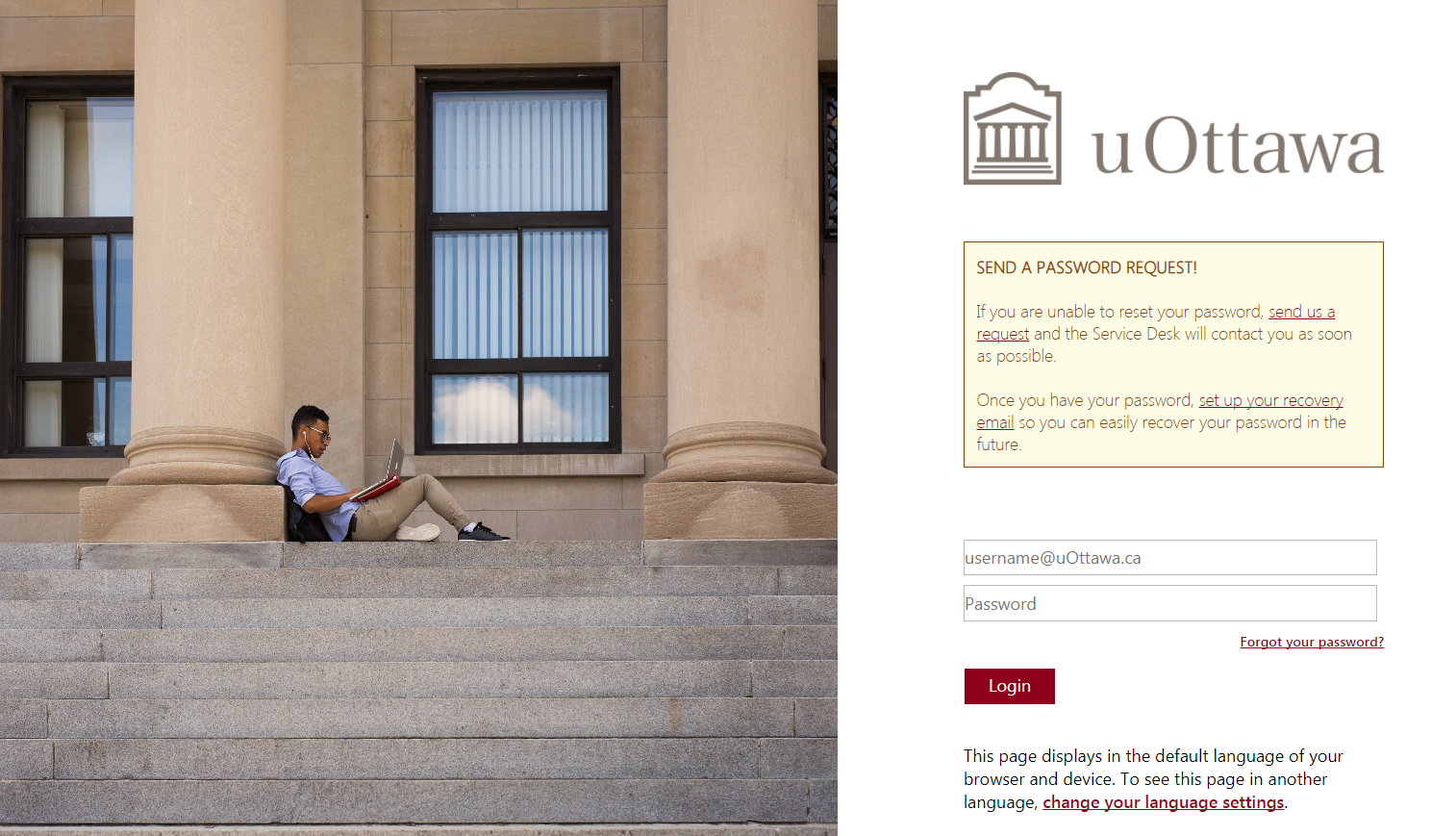 External UsersExternal users will use the Infinity start page. Existing users can enter their information the username and password fields in the top right corner. New users will have to register using the “Get started, register here for free” option.External Users Login URL: https://secure17.ideaelan.com/uOttawa_Test/Public/AppLogin.aspx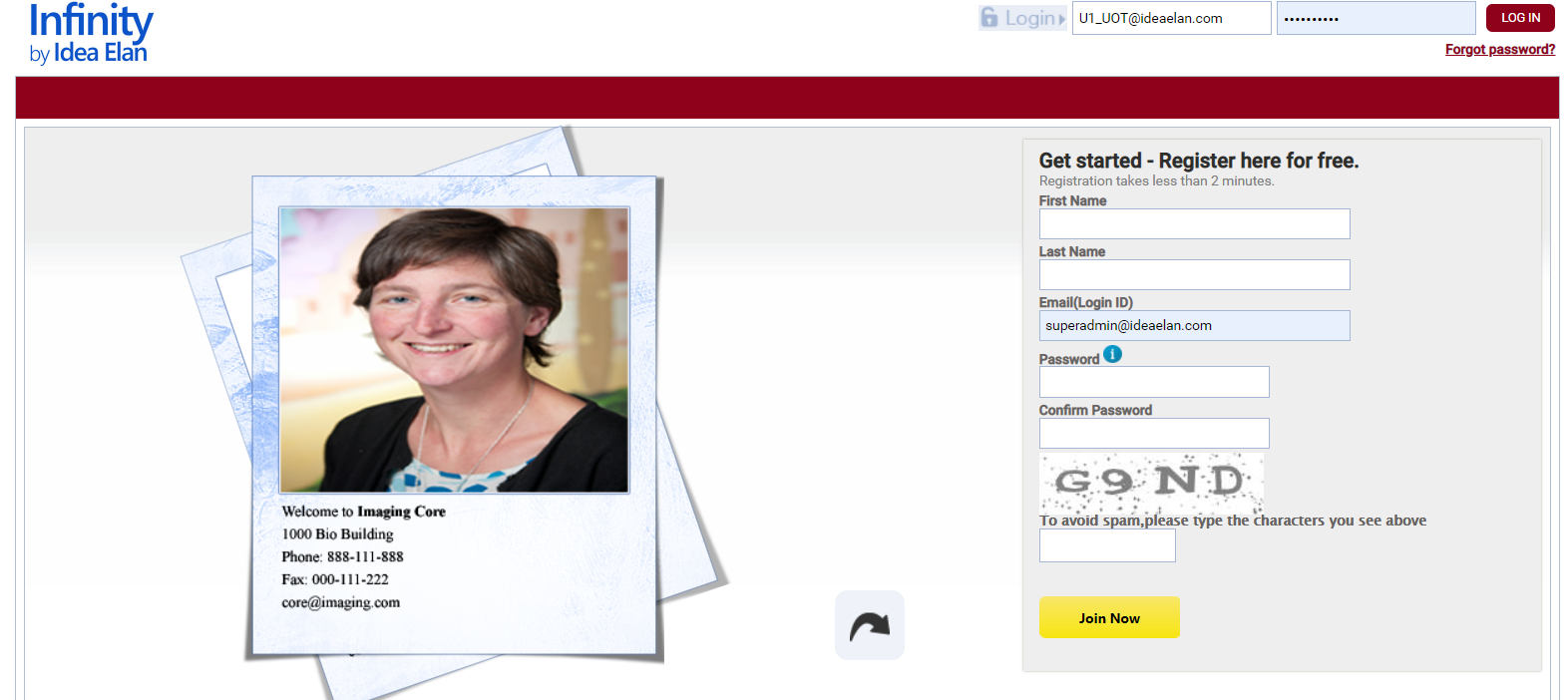 New User Sign-up (For external users only)New External Users can register on the login page of the Infinity link.Enter First Name, Last Name, Email ID, Password and click on the Join Now Button.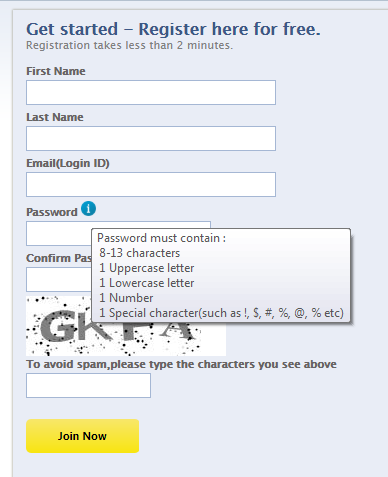 After registering, a confirmation message will appear on the screen. Click the verification link sent to the email you provided. 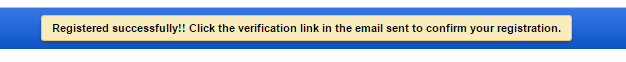 Once the verification link has been clicked and verified, the page will be redirected to a registration wizard. Click on the start button in the registration wizard to set up your Infinity account and profile.Setting Up Your LabYour lab should already exist in the Infinity website.  If it does not, please contact behcore@uottawa.ca so we can create it for you.The PI/Lab Admin page toolbar will allow you to set up your lab and manage users, facility access, and your billing preferences.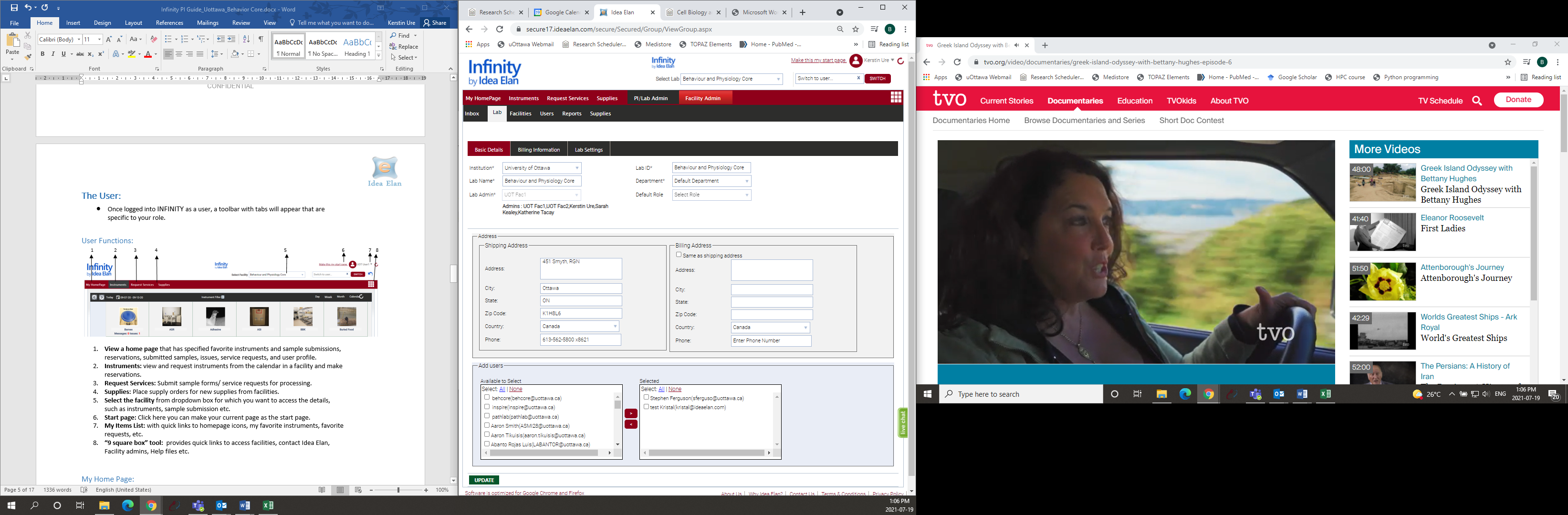 Inbox:  Review user requests, new invoices, manage sample submissions and projects, and add publicationsLab Access Requests:  Approve or reject new lab access requestsInvoices:  Review, modify, and approve invoicesSample Submission:  Monitor sample submissions to other coresProjects:  Manage ongoing projects and milestonesDashboard:  See reservations, sample submissions, and supplies in one placePublications:  See and manage publicationsLab:  allows you to control your labs basic details, billing accounts, and settings.Basic Details:  Change the name of your lab, your contact information, and add usersBilling Information:  Select FOAPs that will be used by Core facilities to bill your lab, and specify what FOAPs each user can use.Lab settings:  Set maximum spending limits for users, set a lab administrator, and set if invoices can be manually or automatically approved.Facilities:  Request access to Core facilities as needed.  You should already have access to the Behaviour and Physiology Core.Users:  Add new users, manage users information, see FOAP approval for each userReports:  Run reports based on a variety of criteriaSupplies:  Manage inventoryHow to Add A New Student to Your LabThere are two ways to add a new student to your lab:Option 1:  A new student requests access to your labUnder the Inbox tab – Lab Access Requests, you will be able to see requests from potential lab members.  Approve or reject users as needed.Option 2:  The new student already exists in the systemGo to Lab – Basic Details – Add Users.Scroll through the list to find the user.  Check the box in front of the user and click the right-facing arrow to move it to the “Selected” box. Click UPDATE.Option 3:  The user is completely new.Go to the Users tab.  Click “+ADD NEW USER”.Fill out the Add New User pop-up box and click CREATE.If you need to add multiple users, you can use the “Import from Excel” option.How to Remove a User from Your LabUsers can not be deleted, but they can be deactivated.Go to Lab – Basic Details – Add Users.In the “Selected” box on the right, click the user to be removed.  Click on the left-facing arrow to move the user to the “Available to Select” box.  Click UPDATE.Go to the Users tab.   The user should now have a “Inactive” note under Status.How to Add a Lab ManagerGo to Lab – Lab Settings.Check the box in front of “Lab Admin Alternative”.  A dropdown menu will appear next to this option.From the dropdown menu, select the user that you would like to be the lab manager/admin.Click UPDATE.  Adding/Managing Your Billing Account/FOAPGo to Lab – Billing Information.  You should have a list of current FOAPs associated with your lab.  You can Edit each account using the pencil icon, or delete the fund by clicking the red X icon.You can add new accounts in the table above the list of FOAPs by adding in the required information.When done, click UPDATE.If you need additional information, contact your finance department.Additional Training InformationIdea Elan provides a recorded training session from November 2020 at the links below.  You can also contact behcore@uottawa.ca if you have additional questions.https://us02web.zoom.us/rec/share/PkExltzIeCk8SBobH9TJxqMotLx8x8EwTaQ_216JeyjmY2iWkhVRkbElqXwuQkX.9MaggfjQCGFDypkR Passcode: ?L7R2q+Q https://us02web.zoom.us/rec/share/Y-aYqwEHvCqqE-59sFCXPNgtbEQOFcyBMLRl2ngH_ofLmuRYVzp2QElD2juFEzf.xzdrGrRPhTDz6n9J Passcode: =+3#6lqf